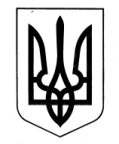 УКРАЇНАЗОЛОЧІВСЬКА СЕЛИЩНА РАДАВІДДІЛ  ОСВІТИ, МОЛОДІ ТА СПОРТУНАКАЗЗолочів11.06.2021										               № 113Про тимчасове призупинення освітнього процесу дошкільногопідрозділу комунального закладу «Малорогозянський ліцей» Відповідно до подання адміністрації  комунального закладу  «Малорогозянський ліцей» Золочівської селищної ради від 10.06.2021 року     № 01-28/98 щодо дозволу на призупинення роботи закладу у зв’язку з проведенням ремонтних робітНАКАЗУЮ:1. Керівнику закладу Задері Людмилі Михайлівні:1.1. Тимчасово призупинити освітній процес дошкільного підрозділу комунального закладу  «Малорогозянський ліцей» Золочівської селищної ради у зв’язку з проведенням поточного ремонту будівель та споруд.З 14.06 - 20.08.2021 року1.2. Провести інформаційно-роз’яснювальну роботу серед батьків вихованців щодо тимчасового призупинення освітнього процесу.До 14.06.2021 року1.3. З працівниками закладу, які задіяні під час виконання ремонтних робіт, провести інструктаж з охорони праці з обов’язковою реєстрацією в журналі інструктажів.Перед початком виконання робіт2. Контроль за виконанням наказу залишаю за собою.Начальник відділу освіти,молоді та спорту                                                                      В.О. НАГОВІЦИНАОксана Зашаловська, 5-05-31З наказом від 11.06.2021 № 113 ознайомлена:			Л.М. Задеря